Meadow View PTO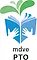 General Meeting Minutes October 20, 2020Attendees: PTO Board: Kristyn Wujcik (President), Catie Kannenberg (VP of Communications), Heather Myhr (Treasurer), Lindsay Johnson (Secretary)Staff: Stacey Mellett, Jenny Freuh, Lacey DahlPTO Members: Meeting Start Time: 6:00 PMMeeting Scribe: Lindsay JohnsonCall to Order – IntroductionsOfficers’ ReportsPresident’s Report – Kristyn WujcikReview of Meeting notes from September 2020 General MeetingApproved 7:0VP of Fundraising Report/VP of Communications Report – Catie KannenbergReviewed results of Peak Refreshments fundraiserSold approx. 70 meals and made approx. $300Have received feedback from several people who would be interested in seeing this fundraiser again sometime so a good option for the futureSeveral people didn’t pick up their meals the night of despite several reminders on Facebook.  Will need to think about how to improve this next time.Read-a-thonCatie got list of readers and teachers into Read-a-Thon so start up kit will be coming in a week or so.Heather saw an e-mail in PTO inbox indicating we may receive as early as tomorrow.Read-a-thon to start 10/26Have secured sponsorship from 5-6 local business = $800 made to dateCatie will send messaging to Jenny for Messenger NewsletterLacey in agreement that it would likely encourage engagement if teachers sent message re: Read-a-thon to parents.Lacey will talk to Jenny re: printed flyer for Friday foldersE-learners were uploaded as one “classroom” to Read-a-thon which will work to get info out via e-mail, but probably can’t coordinate paper announcements to eLearning families.Lacey and Catie will chat tomorrow about logistics re: communications tomorrow at 10:45 AM.Treasurer’s Report - Heather Myhr Grant RequestsThree Security Cameras for front office to link to front door, as part of updating old and outdated phone systems. Grant request for $4,000, may be closer to $3,000.Approved 6:0Lacey advised of a grant request that came through today – Julie Thorne, OT, would like to purchase compression vests for sensory/self-regulation needs of a couple of younger students to help them be ready to learnCost for 2 vests is $150.Vests will stay within the program but there are 2 students that need to use them immediately.Approved 6:0It would be valuable to get Scrips info out before the holidays.Heather will communicate what to post and when to Catie; Heather will plan to touch base with Catie to get the readymade communications from Scrips website.Heather will chat with Jenny about a flyer going home with code in Friday Folders.  We can send in Oct and Nov and possibly again in Dec.Lacey shared that due to the office being short-staffed right now they don’t have manpower in-house to copy and sort flyers.Stacey offered to handle the printing and sorting.Reviewed Budget and Treasurer’s ReportIncome: Individual donation ($10), Scrips ($145), Shopping Rewards ($1,152) and Spring Fundraiser Check ($1,783)Paid for basket swing, outstanding grants from last year, insurance, website fees and Treasurer’s BriefcaseStacey shared that students are really enjoying basket swingSecretary’s Report – Lindsay JohnsonNothing to reportMeeting AdjournedEnd Time: 6:28 PMNext Meeting: Tuesday, November 17, 2020 at 6:00 PM via Zoom